Travail à faireAprès avoir lu le document, répondez aux questions suivantes en justifiant vos réponses :Pourquoi 50 % des entreprises perdent-elles leurs clients tous les 5 ans ?Pourquoi, 68 % des clients changent-ils de fournisseur par manque de contacts réguliers ? Pourquoi, fidéliser un client coûte-t-il deux fois moins cher que de trouver un nouveau client ?Doc.  Statistiques50 % des entreprises perdent leurs clients tous les 5 ans, 68 % des clients changent de fournisseur par manque de contacts réguliers ; Fidéliser un client coûte deux fois moins cher que de trouver un nouveau client. Source : Etude Harvard Business Review 2005 / Source : Livre Blanc Sage CRM & IDC 2005RéponsesPourquoi 50 % des entreprises perdent-elles leurs clients tous les 5 ans ?Pourquoi, 68 % des clients changent-ils de fournisseur par manque de contacts réguliers ? Pourquoi, fidéliser un client coûte-t-il deux fois moins cher que de trouver un nouveau client ?RéponsesComment est constitué la base de données consommateur de Criteo ?Quelles sont les promesses de Criteo à ses annonceurs ?Quel peut être l'apport de l'intelligence artificielle dans ce type de démarche ?Réflexion 3 – Pourquoi fidéliser les clientsRéflexion 3 – Pourquoi fidéliser les clientsRéflexion 3 – Pourquoi fidéliser les clientsDurée : 20’ou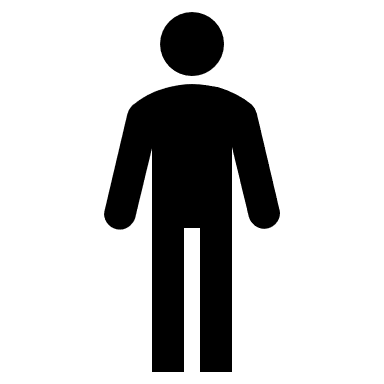 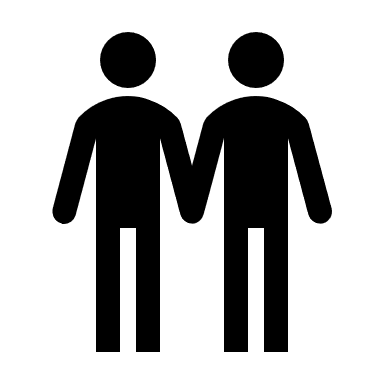 Source